LOCTITE-tuotteiden käyttöohjeet ROTAX-moottoreissaKäyttöohjevideo löytyy sivulta	http://www.rotax-owner.com/en/videos-topmenu/free-videos/457-loctite-rotaxKäyttöohjeet/kohteet löytyvät  Illustrated Part Catalog-, Line and Heavy Maintenance Manualeista.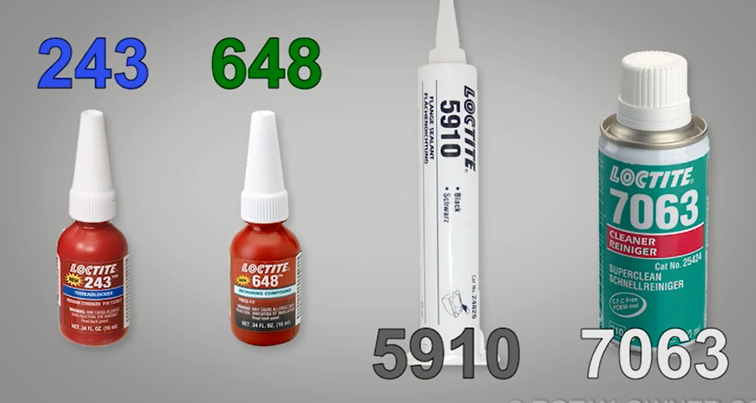 LOCTITE 243:	Tiivistää mutta kovettuva, käyttö esim. öljyanturin juuressa, propellin laakerin juuressaRavista ennen käyttöäAnaerobinen, ei tarvitse ilmaa kovettumiseen eli kovettuu vasta ”ummessa”Öljyä kestävä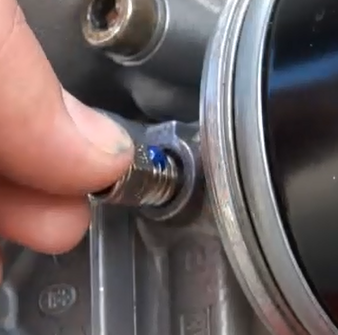 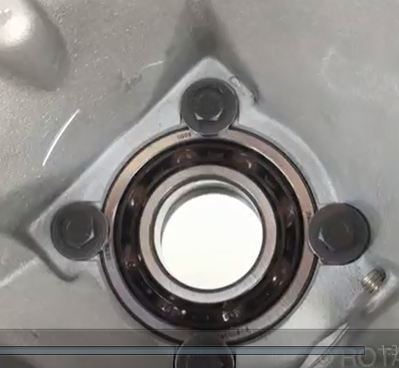 Käyttö ”umpireiässä”: Laita vasemman kuvan mukaan niin ainetta on koko kierteen matkalla.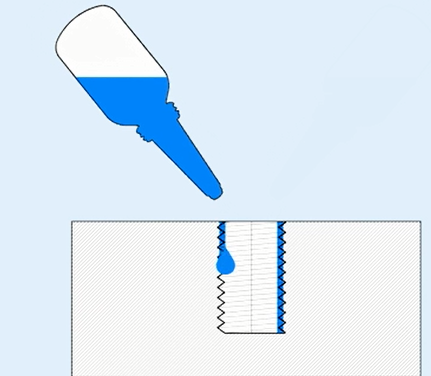 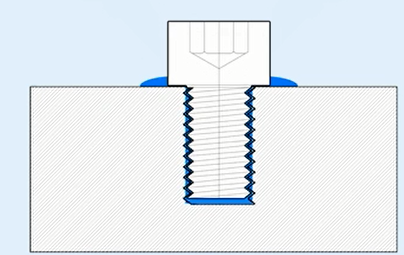 jos laitat vain pultin kierteeseen niin käy kuten kuvassa, aine jää yläosaaneikä kiinnitys ole hyvä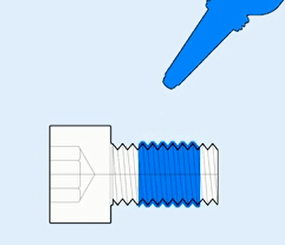 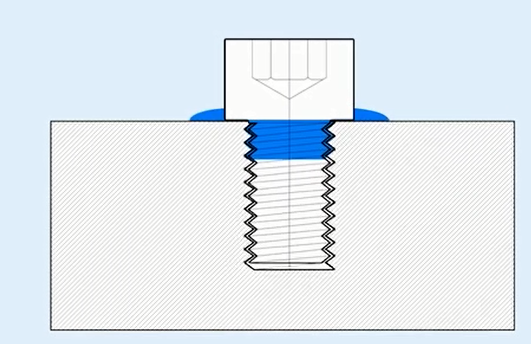 LOCTITE 648:	”Kova kiinnitys”Anaerobinen, ei tarvitse ilmaa kovettumiseen eli kovettuu vasta ”ummessa”Ei kestä öljyäPintojen oltava puhtaatEi tarvitse ravistaa ennen käyttöäKäyttö esim. alumiinisten jäähdytysputkien asennukseenPutkea ei tarvitse kiertää tiukkaan vaan sen voi jättää osoittamaan haluttuun suuntaan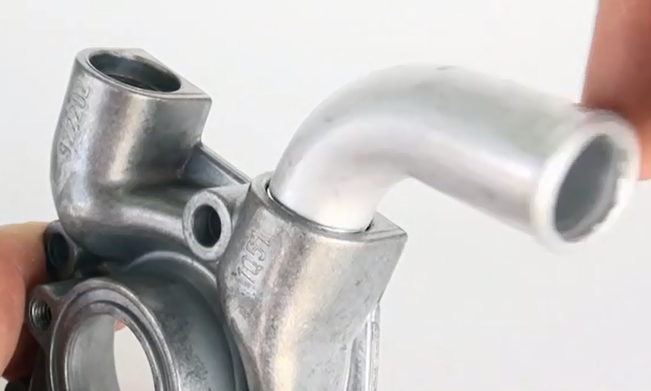 Tätä ei mainittu videolla: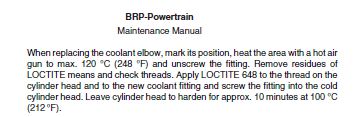 LOCTITE 5910:	RTV Silicon Sealant eli tiiviste, kestää öljyä ja on joustava, kestää pintojen liikettäKäyttö esim. vaihteiston ja sytytyspuolen tiivistemassana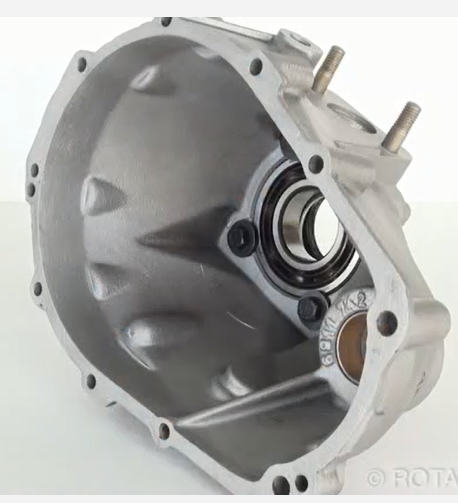 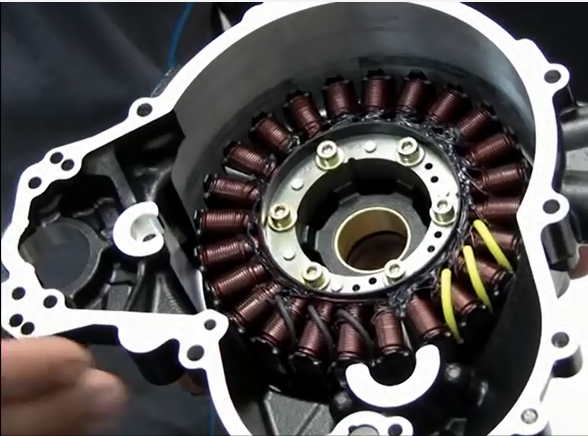 		Loctite 598 on samanlainen aine kuin 5910 ja sama käyttö mutta sitä löytyy pienemmissä pakkauksissa: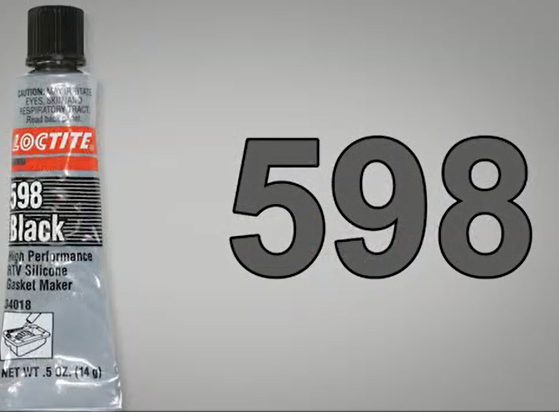 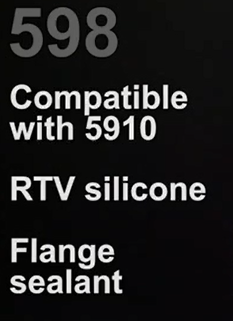 		Käyttö: Töpötä sormella pieni määrä tiivistettävään pintaanOsien koneistus on tarkka, pieni määrä riittää  ei kuten oikealla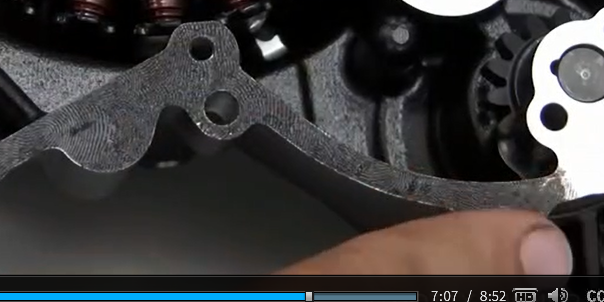 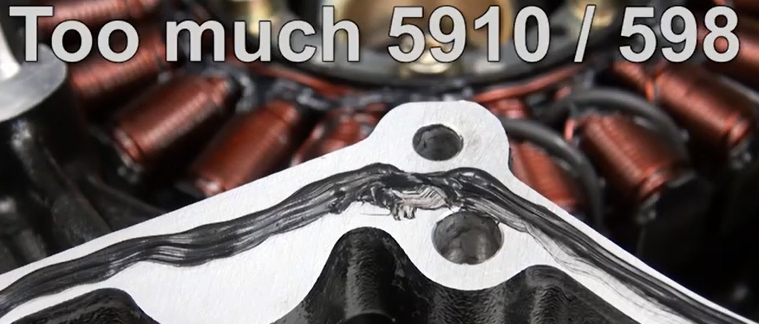 LOCTITE 7063:	Puhdistusaine, voi käyttää MEKin, asetonin yms. sijasta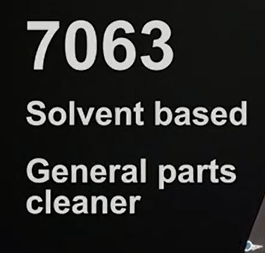 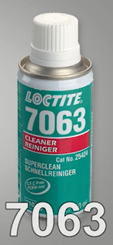 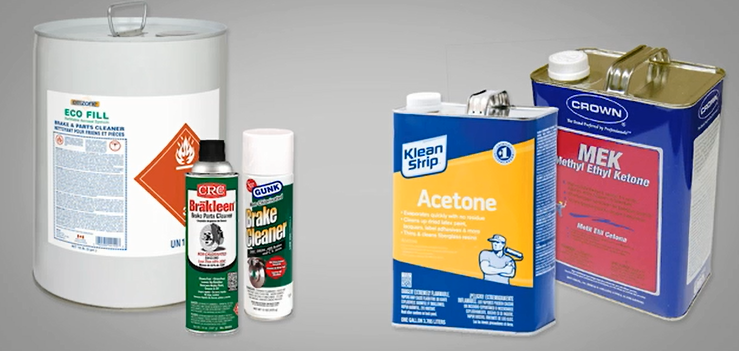 	MUISTA NÄMÄ PERUSOHJEET:		Aineissa viimeinen käyttöpäivä korvaa tuote uudella		Ravista 243:sta ennen käyttöä		Älä kosketa pullolla likaisia osia		Muista käyttöohjeet umpireiässä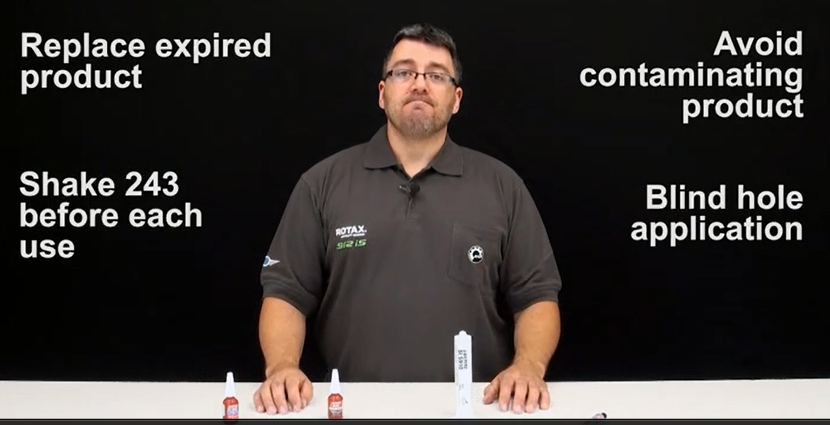 